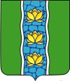 АДМИНИСТРАЦИЯ КУВШИНОВСКОГО РАЙОНАПОСТАНОВЛЕНИЕО внесении изменений в Административный регламент предоставления муниципальной услуги «Прием заявлений, постановка на учет и зачисление детей в образовательные учреждения, реализующие основную образовательную программу дошкольного образования», утвержденный постановлением администрации Кувшиновского района от 15.06.2015 № 204В соответствии с Федеральным законом от 29.12.2012 № 273-ФЗ                      «Об образовании в Российской Федерации», Федеральным законом от 27.07.2010 № 210-ФЗ «Об организации предоставления государственных и муниципальных услуг», руководствуясь Постановлением Правительства Российской Федерации от 16.05.2011 № 373 «О разработке и утверждения административных регламентов исполнения государственных функций и административных регламентов предоставления государственных услуг», Приказом Министерства просвещения РФ от 31.07.2020  №  373 «Об утверждении Порядка организации и осуществления образовательной деятельности по основным общеобразовательным программам - образовательным программам дошкольного образования», Приказом Министерства просвещения РФ от 15.05.2020 № 236 «Об утверждении Порядка приема на обучение по образовательным программам дошкольного образования», в целях приведения указанного административного регламента в соответствие с действующим законодательством,ПОСТАНОВЛЯЮ:1. 	Внести в Административный регламент предоставления муниципальной услуги «Прием заявлений, постановка на учет и зачисление детей в образовательные учреждения, реализующие основную образовательную программу дошкольного образования», утвержденный постановлением администрации Кувшиновского района от 15.06.2015 № 204 (далее – Регламент) следующие изменения:1.1. 	В пункте 2.6 Регламента из перечня нормативных правовых актов, содержащих правовые основания для предоставления муниципальной услуги, исключить:- 	Приказ Министерства образования и науки Российской Федерации от 30.08.2013 №1014 «Об утверждении Порядка организации и осуществления образовательной деятельности по основным общеобразовательным программам - образовательным программам дошкольного образования»;- 	Приказ Министерства образования и науки Российской Федерации от 08.04.2014 № 293 «Об утверждении Порядка приема на обучение по образовательным программам дошкольного образования».1.2. 	В пункте 2.6 Регламента в перечень нормативных правовых актов, содержащих правовые основания для предоставления муниципальной услуги добавить:- 	Приказ Министерства просвещения РФ от 31.07.2020  № 373                      «Об утверждении Порядка организации и осуществления образовательной деятельности по основным общеобразовательным программам - образовательным программам дошкольного образования»;- 	Приказ Министерства просвещения РФ от 15.05.2020 № 236                           «Об утверждении Порядка приема на обучение по образовательным программам дошкольного образования».1.3. 	Пункт 3.2.1.1. Регламента изложить в новой редакции: «Прием в образовательную организацию осуществляется в течение всего календарного года при наличии свободных мест».1.4. 	Пункт 3.2.1.2 Регламента - исключить.1.5. 	Пункт 5.2.1 Регламента изложить в новой редакции: «Жалоба подается в муниципальный орган управления образования либо в Администрацию МО «Кувшиновский район», если обжалуются действия (бездействия) сотрудников управления образования в письменной форме на бумажном носителе, в электронной форме, может быть направлена по почте, через многофункциональный центр, с использованием информационно телекоммуникационной сети «Интернет», официального сайта органа, предоставляющего государственную услугу; органа, предоставляющего муниципальную услугу, единого портала государственных и муниципальных услуг, либо регионального портала государственных и муниципальных услуг, а также может быть принята при личном приеме заявителя».2. 	Контроль за исполнением настоящего постановления возложить на заместителя главы администрации Кувшиновского района О.Н. Бушуеву.3. 	Настоящее постановление вступает в силу с момента его подписания и подлежит размещению на официальном сайте администрации Кувшиновского района в сети «Интернет».Глава Кувшиновского района				                А.С. Никифорова21.07.2022 г.№212г. Кувшиново